         KOKO PERHEENTONTTU RUN  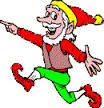 4.12 klo:18:00 alkaen urheilutalon edestämatkat3-5v. suntin ympäri 1kierros6-9v. suntin ympäri 2 kierrosta10v. ja vanhemmat 3 kierrostaOsallistumismaksu 3,00e/osallistujaKaikille osallistujille mitaliilmoittautuminen ennakkoon annepoyhonen@hotmail.com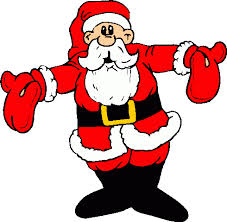 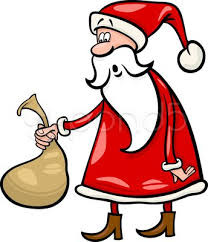 Arvontaa!        Makkaran myyntiä   Joulupukki paikallatuotto Kokkolan veikkojen yleisurheiluun